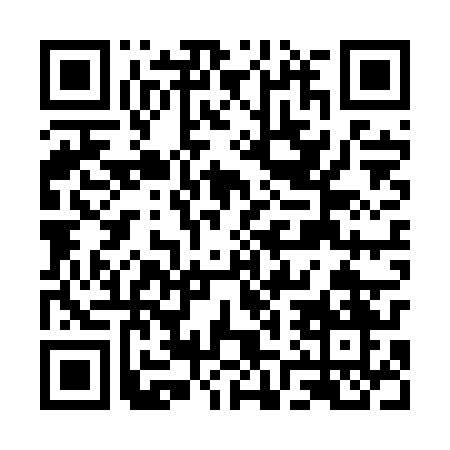 Ramadan times for Kocudza Dolna, PolandMon 11 Mar 2024 - Wed 10 Apr 2024High Latitude Method: Angle Based RulePrayer Calculation Method: Muslim World LeagueAsar Calculation Method: HanafiPrayer times provided by https://www.salahtimes.comDateDayFajrSuhurSunriseDhuhrAsrIftarMaghribIsha11Mon4:024:025:5111:393:345:285:287:1112Tue4:004:005:4911:393:355:305:307:1313Wed3:573:575:4711:393:375:325:327:1514Thu3:553:555:4511:393:385:335:337:1715Fri3:523:525:4311:383:395:355:357:1916Sat3:503:505:4011:383:415:375:377:2017Sun3:483:485:3811:383:425:385:387:2218Mon3:453:455:3611:373:435:405:407:2419Tue3:433:435:3411:373:455:425:427:2620Wed3:403:405:3211:373:465:435:437:2821Thu3:383:385:2911:373:475:455:457:3022Fri3:353:355:2711:363:485:465:467:3223Sat3:333:335:2511:363:505:485:487:3424Sun3:303:305:2311:363:515:505:507:3625Mon3:273:275:2011:353:525:515:517:3826Tue3:253:255:1811:353:535:535:537:4027Wed3:223:225:1611:353:555:555:557:4228Thu3:203:205:1411:343:565:565:567:4429Fri3:173:175:1211:343:575:585:587:4630Sat3:143:145:0911:343:585:595:597:4831Sun4:114:116:0712:344:597:017:018:501Mon4:094:096:0512:335:017:037:038:522Tue4:064:066:0312:335:027:047:048:543Wed4:034:036:0012:335:037:067:068:564Thu4:014:015:5812:325:047:077:078:585Fri3:583:585:5612:325:057:097:099:006Sat3:553:555:5412:325:067:117:119:027Sun3:523:525:5212:325:087:127:129:058Mon3:493:495:5012:315:097:147:149:079Tue3:463:465:4712:315:107:167:169:0910Wed3:443:445:4512:315:117:177:179:11